ПРОТОКОЛ № _____Доп. Вр.                    в пользу                                           Серия 11-метровых                    в пользу                                            Подпись судьи : _____________________ /_________________________ /ПредупрежденияУдаленияПредставитель принимающей команды: ______________________ / _____________________ Представитель команды гостей: _____________________ / _________________________ Замечания по проведению игры ______________________________________________________________________________________________________________________________________________________________________________________________________________________________________________________________________________________________________________________________________________________________________________________________________________________________________________________________________________________________________________________________Травматические случаи (минута, команда, фамилия, имя, номер, характер повреждения, причины, предварительный диагноз, оказанная помощь): _________________________________________________________________________________________________________________________________________________________________________________________________________________________________________________________________________________________________________________________________________________________________________________________________________________________________________Подпись судьи:   _____________________ / _________________________Представитель команды: ______    __________________  подпись: ___________________    (Фамилия, И.О.)Представитель команды: _________    _____________ __ подпись: ______________________                                                             (Фамилия, И.О.)Лист травматических случаевТравматические случаи (минута, команда, фамилия, имя, номер, характер повреждения, причины, предварительный диагноз, оказанная помощь)_______________________________________________________________________________________________________________________________________________________________________________________________________________________________________________________________________________________________________________________________________________________________________________________________________________________________________________________________________________________________________________________________________________________________________________________________________________________________________________________________________________________________________________________________________________________________________________________________________________________________________________________________________________________________________________________________________________________________________________________________________________________________________________________________________________________________________________________________________________________________________________________________________________________________________________________________________________________________________________________________________________________________________________________________________________________________________________________________________________________________________________Подпись судьи : _________________________ /________________________/ 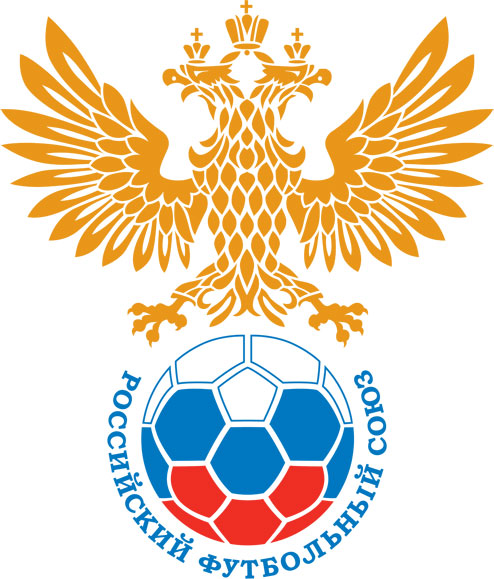 РОССИЙСКИЙ ФУТБОЛЬНЫЙ СОЮЗМАОО СФФ «Центр»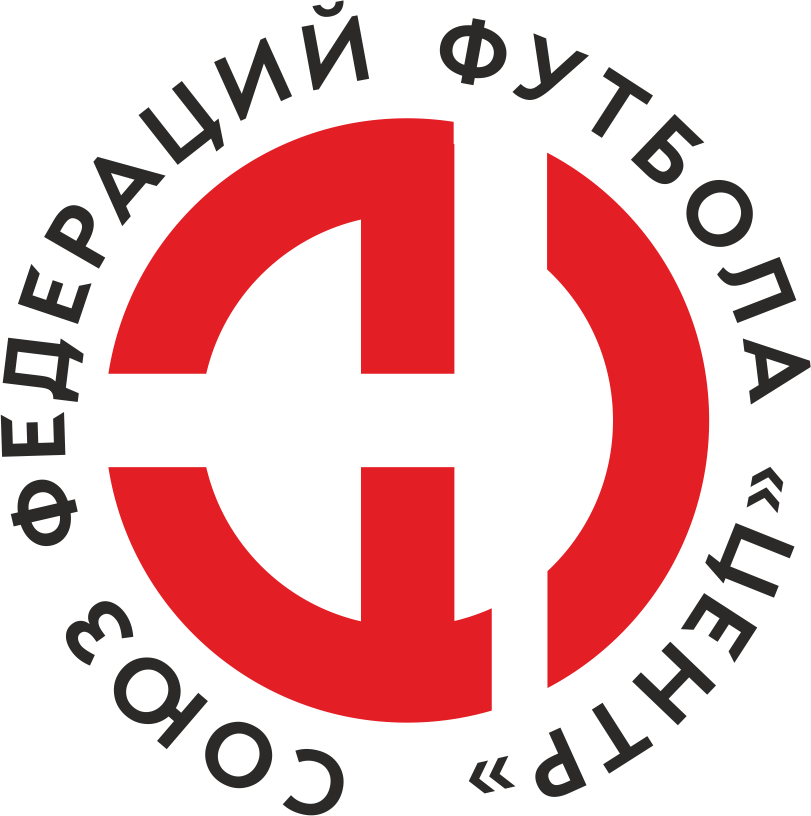    Первенство России по футболу среди команд III дивизиона, зона «Центр» _____ финала Кубка России по футболу среди команд III дивизиона, зона «Центр»Дата:28 сентября 2019Красный (Красный)Красный (Красный)Красный (Красный)Красный (Красный)Факел-М (Воронеж)Факел-М (Воронеж)команда хозяевкоманда хозяевкоманда хозяевкоманда хозяевкоманда гостейкоманда гостейНачало:16:00Освещение:электрическое с 65 минутыэлектрическое с 65 минутыКоличество зрителей:1100Результат:2:0в пользуКрасный (Красный)1 тайм:2:0в пользув пользу Красный (Красный)Судья:Золотарев Илья  (Белгород)кат.1 помощник:Христенко Евгений (Белгород)кат.2 помощник:Шумилов Антон (Белгород)кат.Резервный судья:Резервный судья:Чонка Наталья (Смоленск)кат.Инспектор:Егоров Николай Иванович (Липецк)Егоров Николай Иванович (Липецк)Егоров Николай Иванович (Липецк)Егоров Николай Иванович (Липецк)Делегат:нетнетнетнетСчетИмя, фамилияКомандаМинута, на которой забит мячМинута, на которой забит мячМинута, на которой забит мячСчетИмя, фамилияКомандаС игрыС 11 метровАвтогол1:0Артем ИгнатенковКрасный (Красный)22:0Илья ФедоровКрасный (Красный)29Мин                 Имя, фамилия                          КомандаОснованиеРОССИЙСКИЙ ФУТБОЛЬНЫЙ СОЮЗМАОО СФФ «Центр»РОССИЙСКИЙ ФУТБОЛЬНЫЙ СОЮЗМАОО СФФ «Центр»РОССИЙСКИЙ ФУТБОЛЬНЫЙ СОЮЗМАОО СФФ «Центр»РОССИЙСКИЙ ФУТБОЛЬНЫЙ СОЮЗМАОО СФФ «Центр»РОССИЙСКИЙ ФУТБОЛЬНЫЙ СОЮЗМАОО СФФ «Центр»РОССИЙСКИЙ ФУТБОЛЬНЫЙ СОЮЗМАОО СФФ «Центр»Приложение к протоколу №Приложение к протоколу №Приложение к протоколу №Приложение к протоколу №Дата:28 сентября 201928 сентября 201928 сентября 201928 сентября 201928 сентября 2019Команда:Команда:Красный (Красный)Красный (Красный)Красный (Красный)Красный (Красный)Красный (Красный)Красный (Красный)Игроки основного составаИгроки основного составаЦвет футболок: зеленые       Цвет гетр: черныеЦвет футболок: зеленые       Цвет гетр: черныеЦвет футболок: зеленые       Цвет гетр: черныеЦвет футболок: зеленые       Цвет гетр: черныеНЛ – нелюбительНЛОВ – нелюбитель,ограничение возраста НЛ – нелюбительНЛОВ – нелюбитель,ограничение возраста Номер игрокаЗаполняется печатными буквамиЗаполняется печатными буквамиЗаполняется печатными буквамиНЛ – нелюбительНЛОВ – нелюбитель,ограничение возраста НЛ – нелюбительНЛОВ – нелюбитель,ограничение возраста Номер игрокаИмя, фамилияИмя, фамилияИмя, фамилия1Александр Соколов Александр Соколов Александр Соколов 34Владислав Кондратенко Владислав Кондратенко Владислав Кондратенко 14Иван Жачкин (к)Иван Жачкин (к)Иван Жачкин (к)21Эдуард Рубчинский Эдуард Рубчинский Эдуард Рубчинский 67Кирилл Помельников Кирилл Помельников Кирилл Помельников 10Илья Федоров Илья Федоров Илья Федоров 17Артем Игнатенков Артем Игнатенков Артем Игнатенков 15Владислав Горьков Владислав Горьков Владислав Горьков 5Владислав Корнеев Владислав Корнеев Владислав Корнеев 23Кирилл Плотников Кирилл Плотников Кирилл Плотников 11Василий Мешковский Василий Мешковский Василий Мешковский Запасные игроки Запасные игроки Запасные игроки Запасные игроки Запасные игроки Запасные игроки 39Арсений НайденовАрсений НайденовАрсений Найденов7Александр БачевскийАлександр БачевскийАлександр Бачевский4Даниил ПрохоровДаниил ПрохоровДаниил Прохоров19Роман БарковРоман БарковРоман Барков42Владислав КовалевВладислав КовалевВладислав Ковалев24Даниил НежелевДаниил НежелевДаниил Нежелев25Антон МинкинАнтон МинкинАнтон Минкин32Хетаг ТедеевХетаг ТедеевХетаг Тедеев18Темирлан КардановТемирлан КардановТемирлан КардановТренерский состав и персонал Тренерский состав и персонал Фамилия, имя, отчествоФамилия, имя, отчествоДолжностьДолжностьТренерский состав и персонал Тренерский состав и персонал 1Тренерский состав и персонал Тренерский состав и персонал 234567ЗаменаЗаменаВместоВместоВместоВышелВышелВышелВышелМинМинСудья: _________________________Судья: _________________________Судья: _________________________11Артем ИгнатенковАртем ИгнатенковАртем ИгнатенковТемирлан КардановТемирлан КардановТемирлан КардановТемирлан Карданов626222Владислав КондратенкоВладислав КондратенкоВладислав КондратенкоРоман БарковРоман БарковРоман БарковРоман Барков6464Подпись Судьи: _________________Подпись Судьи: _________________Подпись Судьи: _________________33Владислав ГорьковВладислав ГорьковВладислав ГорьковАлександр БачевскийАлександр БачевскийАлександр БачевскийАлександр Бачевский6868Подпись Судьи: _________________Подпись Судьи: _________________Подпись Судьи: _________________44Владислав КорнеевВладислав КорнеевВладислав КорнеевАнтон МинкинАнтон МинкинАнтон МинкинАнтон Минкин808055Илья ФедоровИлья ФедоровИлья ФедоровХетаг ТедеевХетаг ТедеевХетаг ТедеевХетаг Тедеев818166Василий МешковскийВасилий МешковскийВасилий МешковскийВладислав КовалевВладислав КовалевВладислав КовалевВладислав Ковалев818177Кирилл ПомельниковКирилл ПомельниковКирилл ПомельниковДаниил НежелевДаниил НежелевДаниил НежелевДаниил Нежелев8181        РОССИЙСКИЙ ФУТБОЛЬНЫЙ СОЮЗМАОО СФФ «Центр»        РОССИЙСКИЙ ФУТБОЛЬНЫЙ СОЮЗМАОО СФФ «Центр»        РОССИЙСКИЙ ФУТБОЛЬНЫЙ СОЮЗМАОО СФФ «Центр»        РОССИЙСКИЙ ФУТБОЛЬНЫЙ СОЮЗМАОО СФФ «Центр»        РОССИЙСКИЙ ФУТБОЛЬНЫЙ СОЮЗМАОО СФФ «Центр»        РОССИЙСКИЙ ФУТБОЛЬНЫЙ СОЮЗМАОО СФФ «Центр»        РОССИЙСКИЙ ФУТБОЛЬНЫЙ СОЮЗМАОО СФФ «Центр»        РОССИЙСКИЙ ФУТБОЛЬНЫЙ СОЮЗМАОО СФФ «Центр»        РОССИЙСКИЙ ФУТБОЛЬНЫЙ СОЮЗМАОО СФФ «Центр»Приложение к протоколу №Приложение к протоколу №Приложение к протоколу №Приложение к протоколу №Приложение к протоколу №Приложение к протоколу №Дата:Дата:28 сентября 201928 сентября 201928 сентября 201928 сентября 201928 сентября 201928 сентября 2019Команда:Команда:Команда:Факел-М (Воронеж)Факел-М (Воронеж)Факел-М (Воронеж)Факел-М (Воронеж)Факел-М (Воронеж)Факел-М (Воронеж)Факел-М (Воронеж)Факел-М (Воронеж)Факел-М (Воронеж)Игроки основного составаИгроки основного составаЦвет футболок: синие   Цвет гетр:  белыеЦвет футболок: синие   Цвет гетр:  белыеЦвет футболок: синие   Цвет гетр:  белыеЦвет футболок: синие   Цвет гетр:  белыеНЛ – нелюбительНЛОВ – нелюбитель,ограничение возрастаНЛ – нелюбительНЛОВ – нелюбитель,ограничение возрастаНомер игрокаЗаполняется печатными буквамиЗаполняется печатными буквамиЗаполняется печатными буквамиНЛ – нелюбительНЛОВ – нелюбитель,ограничение возрастаНЛ – нелюбительНЛОВ – нелюбитель,ограничение возрастаНомер игрокаИмя, фамилияИмя, фамилияИмя, фамилия1Дмитрий Дедович Дмитрий Дедович Дмитрий Дедович 11Дмитрий Неплюев Дмитрий Неплюев Дмитрий Неплюев 21Павел Бабенков Павел Бабенков Павел Бабенков 6Денис Шепилов Денис Шепилов Денис Шепилов 5Сергей Пахолков Сергей Пахолков Сергей Пахолков 10Илья Корольков Илья Корольков Илья Корольков 7Дмитрий Мешков Дмитрий Мешков Дмитрий Мешков 20Денис Крюков (к)Денис Крюков (к)Денис Крюков (к)4Андрей Крюков Андрей Крюков Андрей Крюков 8Николай Красов Николай Красов Николай Красов 9Иван Перцев Иван Перцев Иван Перцев Запасные игроки Запасные игроки Запасные игроки Запасные игроки Запасные игроки Запасные игроки 12Егор СаликовЕгор СаликовЕгор Саликов17Руслан ШершневРуслан ШершневРуслан Шершнев15Алексей РипинскийАлексей РипинскийАлексей Рипинский18Александр СтыцкоАлександр СтыцкоАлександр Стыцко3Илья ШирокихИлья ШирокихИлья Широких14Денис МоскальченкоДенис МоскальченкоДенис Москальченко25Никита ПисанкинНикита ПисанкинНикита ПисанкинТренерский состав и персонал Тренерский состав и персонал Фамилия, имя, отчествоФамилия, имя, отчествоДолжностьДолжностьТренерский состав и персонал Тренерский состав и персонал 1Тренерский состав и персонал Тренерский состав и персонал 234567Замена Замена ВместоВместоВышелМинСудья : ______________________Судья : ______________________11Дмитрий МешковДмитрий МешковАлексей Рипинский4622Сергей ПахолковСергей ПахолковИлья Широких46Подпись Судьи : ______________Подпись Судьи : ______________Подпись Судьи : ______________33Николай КрасовНиколай КрасовАлександр Стыцко71Подпись Судьи : ______________Подпись Судьи : ______________Подпись Судьи : ______________44Иван ПерцевИван ПерцевРуслан Шершнев7355Илья КорольковИлья КорольковДенис Москальченко886677        РОССИЙСКИЙ ФУТБОЛЬНЫЙ СОЮЗМАОО СФФ «Центр»        РОССИЙСКИЙ ФУТБОЛЬНЫЙ СОЮЗМАОО СФФ «Центр»        РОССИЙСКИЙ ФУТБОЛЬНЫЙ СОЮЗМАОО СФФ «Центр»        РОССИЙСКИЙ ФУТБОЛЬНЫЙ СОЮЗМАОО СФФ «Центр»   Первенство России по футболу среди футбольных команд III дивизиона, зона «Центр» _____ финала Кубка России по футболу среди футбольных команд III дивизиона, зона «Центр»       Приложение к протоколу №Дата:28 сентября 2019Красный (Красный)Факел-М (Воронеж)команда хозяевкоманда гостей